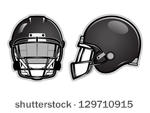 KW Football Booster News at your fingertipsWe just had our first spring fundraiser 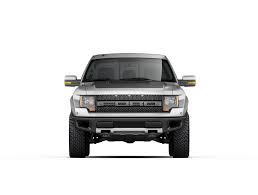 Ford Drive 4UR School On April 21st 9am to 3 pm @ KWHSA BIG Shout Out to Bowen Scarff Ford who sponsored this event  And to ALL who stopped by to support our football programWe cannot be successful without you!   Special thanks to the football players who volunteered their time  Weight Room w/Coach CleveMonday,Tuesday,Thursday2:30-4:00PM 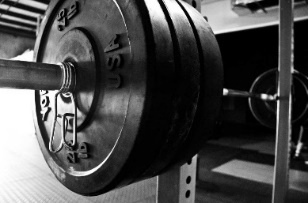     @ KWHS Running Mechanics on Wednesdays after schoolLaser Tag Battle Royal Sat, April 28th at KWHS Football FieldTime: 1:00 to 4:00 PMNeed more info: contact Conner McArthur 206-972-1174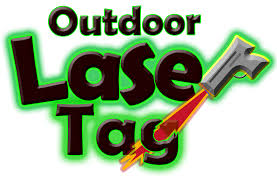 Coaches Corner:We are excited to announce a new program beginning in May called “CONK Manuevers”Players will meet every Wednesday from 9PM to 10PM in the gym1st Quarter Dates: May 2nd, 9th, 16th, 23nd Players are on teams (each team has a Captain, Asst Captain & team members) Teams earn points in a variety of categories such as participating at Conk Manuevers, volunteering, class attendance/weekly grades, weight room attendance, player events & moreThis is a great way to help prepare our players for the upcoming season by helping with conditioning, promoting teamwork and team bonding and staying on top of their game with their academics. Ask your player for more details about this program  Upcoming Booster Meeting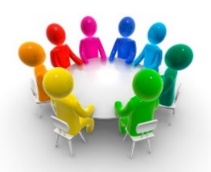 Please Join Us    Thursday, May 19th6:30PM @ KWHS Rm 152 Sports Physicals Available for all AthletesSponsored by Pearson Chiropractic & KWFBC 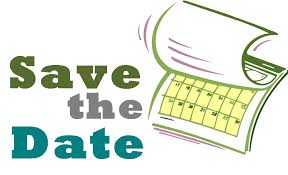          June 2ndFurther details will be made available in the coming weeksGet up to date information on our Social Media Sites  Please follow us on Twitter: 

   Kentwood Football Boosters(@KdubBoosterClub)
https://twitter.com/KdubBoosterClub?s=03

          Get the official Twitter app at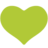 https://twitter.com/download?s=13
-------------------------------------------------------------------
           Please join us on Instagram:

  KW Football Booster Club 
 @kdubfootballboosterclub.Install the app to follow ushttps://instagram.com/download/?r=7339295080Check out our Website:http://kentwoodfootball.jerseywatch.comEmail: kentwoodfootball@gmail.comSupport our Kentwood Football Booster Club through Amazon SmilesUse the link below to get startedhttps://smile.amazon.com/ch/47-1520198It’s the easiest way to find and support us.  Please shop at Amazon Smiles so we can continue to help support our football program  May 12th Covington Food Drive Community Service opportunity Players can earn volunteer hours for participating   Time: 2 to 7pm @ Covington Post OfficeLots happening in the     upcoming months:Spring Ball – Begins May 30thYouth Camp - June 7th-8th  Sports Physicals – June 2ndSummer Camp – June 23rd-26th @ Evergreen ~ More details for the upcoming activities will be coming soon ~ 